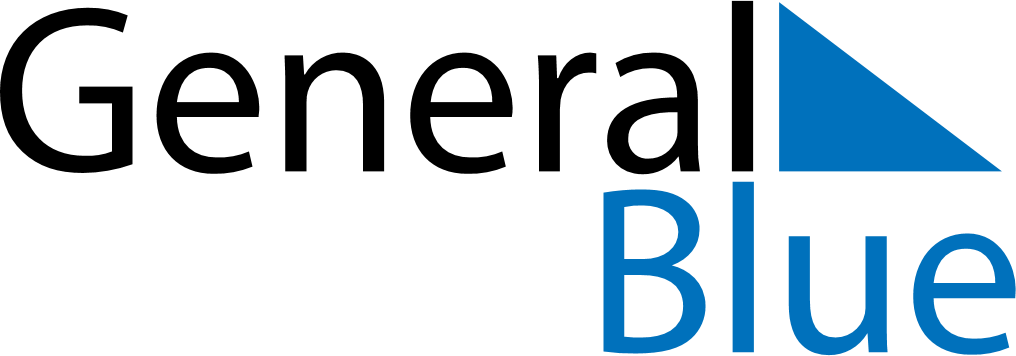 November 2024November 2024November 2024November 2024November 2024November 2024Stockvik, Vaesternorrland, SwedenStockvik, Vaesternorrland, SwedenStockvik, Vaesternorrland, SwedenStockvik, Vaesternorrland, SwedenStockvik, Vaesternorrland, SwedenStockvik, Vaesternorrland, SwedenSunday Monday Tuesday Wednesday Thursday Friday Saturday 1 2 Sunrise: 7:24 AM Sunset: 3:44 PM Daylight: 8 hours and 20 minutes. Sunrise: 7:26 AM Sunset: 3:41 PM Daylight: 8 hours and 14 minutes. 3 4 5 6 7 8 9 Sunrise: 7:29 AM Sunset: 3:38 PM Daylight: 8 hours and 8 minutes. Sunrise: 7:32 AM Sunset: 3:35 PM Daylight: 8 hours and 2 minutes. Sunrise: 7:35 AM Sunset: 3:32 PM Daylight: 7 hours and 56 minutes. Sunrise: 7:38 AM Sunset: 3:29 PM Daylight: 7 hours and 51 minutes. Sunrise: 7:41 AM Sunset: 3:26 PM Daylight: 7 hours and 45 minutes. Sunrise: 7:44 AM Sunset: 3:24 PM Daylight: 7 hours and 39 minutes. Sunrise: 7:47 AM Sunset: 3:21 PM Daylight: 7 hours and 34 minutes. 10 11 12 13 14 15 16 Sunrise: 7:50 AM Sunset: 3:18 PM Daylight: 7 hours and 28 minutes. Sunrise: 7:53 AM Sunset: 3:15 PM Daylight: 7 hours and 22 minutes. Sunrise: 7:55 AM Sunset: 3:13 PM Daylight: 7 hours and 17 minutes. Sunrise: 7:58 AM Sunset: 3:10 PM Daylight: 7 hours and 11 minutes. Sunrise: 8:01 AM Sunset: 3:08 PM Daylight: 7 hours and 6 minutes. Sunrise: 8:04 AM Sunset: 3:05 PM Daylight: 7 hours and 0 minutes. Sunrise: 8:07 AM Sunset: 3:03 PM Daylight: 6 hours and 55 minutes. 17 18 19 20 21 22 23 Sunrise: 8:10 AM Sunset: 3:00 PM Daylight: 6 hours and 50 minutes. Sunrise: 8:13 AM Sunset: 2:58 PM Daylight: 6 hours and 44 minutes. Sunrise: 8:15 AM Sunset: 2:55 PM Daylight: 6 hours and 39 minutes. Sunrise: 8:18 AM Sunset: 2:53 PM Daylight: 6 hours and 34 minutes. Sunrise: 8:21 AM Sunset: 2:51 PM Daylight: 6 hours and 29 minutes. Sunrise: 8:24 AM Sunset: 2:48 PM Daylight: 6 hours and 24 minutes. Sunrise: 8:27 AM Sunset: 2:46 PM Daylight: 6 hours and 19 minutes. 24 25 26 27 28 29 30 Sunrise: 8:29 AM Sunset: 2:44 PM Daylight: 6 hours and 14 minutes. Sunrise: 8:32 AM Sunset: 2:42 PM Daylight: 6 hours and 10 minutes. Sunrise: 8:34 AM Sunset: 2:40 PM Daylight: 6 hours and 5 minutes. Sunrise: 8:37 AM Sunset: 2:38 PM Daylight: 6 hours and 1 minute. Sunrise: 8:40 AM Sunset: 2:36 PM Daylight: 5 hours and 56 minutes. Sunrise: 8:42 AM Sunset: 2:35 PM Daylight: 5 hours and 52 minutes. Sunrise: 8:45 AM Sunset: 2:33 PM Daylight: 5 hours and 48 minutes. 